UNIVERSITÀ DEGLI STUDI ROMA TRE CORSO DI LAUREA IN SCIENZE DELLA FORMAZIONE PRIMARIALABORATORIO PEDAGOGIA DELLA CITTADINANZA E DELLA CONVIVENZA CIVILEINDIRIZZO SCUOLA DELL’ INFANZIA E INDIRIZZO SCUOLA ELEMENTAREIncontro del 29.11.2014 Via Ostiense 139 - RomaAula Parco ore 8-13Educare alla cittadinanza attivaTematica Scuola dell’Infanzia: Educare alla cittadinanza attiva: il nome che diamo ai valori che ci guidano alla convivenza civileTematica Scuola Elementare: Tolleranza e solidarietàProgramma della giornataDalle 8 alle 9 gli studenti ricevono le informazioni su tutto il progetto con Cittadinanzattiva secondo il Piano di Lavoro intitolato VEDERE PENSARE CREARE CITTADINANZA ATTIVA e comprendono che questo primo momento avrà una continuazione curricolare in un secondo e in un terzo momento di carattere formativo. L’intero percorso è rivolto a tutti gli studenti del corso di Pedagogia interculturale e della cittadinanza. Formazione dei gruppi di lavoro e distribuzione dei file di base. 9:00-11:00 Gli interventi di CittadinanzattivaIntroduzione alle attività e alle metodologie dell’Associazione Cittadinanzattiva svolte in ambito scolastico, con particolare riferimento alle scuole dell'infanzia e primariaIllustrazione delle finalità, dei contenuti, dei risultati del Premio "Vito Scafidi" 2014Descrizione, anche con materiale video, del progetto "Responsabile degli Studenti per la Sicurezza", con un esempio di realizzazione a TorinoGli interventi sono condotti da Adriana  Bizzarri e Marilù Pacetta della Scuola di Cittadinanzattiva11:00 – 12:00 Dibattito con domande e proposte operative12:00-13:00 Lavoro di gruppo degli studenti divisi in più aule e indicazioni per la produzione della presentazione da preparare per il secondo incontro.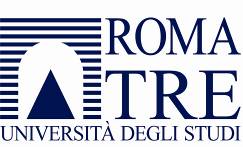 Dipartimento di Scienze della FormazioneDepartment of EducationCdL Scienze della Formazione PrimariaPedagogia della cittadinanza e della convivenza civileProf. Sandra Chistolini www.sandrachistolini.itschistolini@uniroma3.itSede Legale: Via del Castro Pretorio 20 – 00185 – RomaSede Direzione: Via Milazzo 11/B – 00185 – Roma - Tel. +39 0657339325/358/359/360 Fax: +39 0657339527Sede Amministrativa: Via Daniele Manin 53 - 00185 - Roma - Tel: +39 0657339108-106-109  Fax:+39 0657339114Sede del Corso di Laurea in Scienze della Formazione Primaria: Via Ostiense 139 – 00154 Roma – Tel. +39 0657334003 Fax +39 0657334323